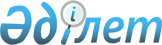 О внесении изменений и дополнений в решение акима Жамбылской области № 8 от 4 мая 2011 года "Об утверждении документов на субсидирование повышения продуктивности и качества продукции животноводства"
					
			Утративший силу
			
			
		
					Решение акима Жамбылской области от 2 ноября 2011 года № 17. Зарегистрировано Департаментом юстиции Жамбылской области 15 ноября 2011 года за номером 1798. Утратило силу решением акима Жамбылской области от 31 декабря 2015 года № 4
      Сноска. Утратило силу решением акима Жамбылской области от 31.12.2015 № 4.

      Примечание РЦПИ:

      В тексте сохранена авторская орфография и пунктуация.
      В соответствии с постановлением Правительства Республики Казахстан № 681 от 21 июня 2011 года "О внесении изменений и дополнений в постановление Правительства Республики Казахстан от 11 марта 2011 года  № 252" аким Жамбылской области РЕШИЛ:
      1. Внести следущие изменения и дополнения в решение акима Жамбылской области  № 8 от 4 мая 2011 года "Об утверждении документов на субсидирование повышения продуктивности и качества продукции животноводства" (зарегистрировано в Реестре государственной регистрации нормативных правовых актов № 1788, опубликованы в газете "Ак жол" № 94-95 от 4 июня 2011 года и в газете "Знамя труда" № 63 от 4 июня 2011 года):
      в 1 пункте:
      в подпункте 2) и приложении № 2 в наименовании после слов "Форма сводного акта о реализации животноводческой продукции" дополнить словами ", а также количество коров";
      в таблице приложения № 2 между столбцами 2 и 3 добавить столбец со словами "Количество коров (гол.)";
      в подпункте 3) и приложении № 3 наименование "Форма сводного списка распределения квот на производство субсидируемого объема животноводческой продукции и размеров субсидии среди товаропоизводителей" заменить словами "Форма сводного списка распределения квот среди участников программы субсидирования и размеров бюджетных субсидий";
      в таблице приложения № 3 между столбцами 4 и 5 добавить столбец со словами "Количество коров (гол.)";
      в таблице приложения № 3 в столбце 9 после слов "Норматив субсидий за единицу реализованной продукции" дополнить словами "за 1 голову",
      в 10 столбце после слов "тонн, тыс.штук" дополнить словом "гол.";
      в таблице приложения № 3 после строки "шубат" дополнить строкой "Маточное поголовье коров*";
      в приложении № 3 в конце таблицы дополнить следующими словами 
      "*Заполняется на субсидирование стоимости сочных и грубых кормов используемых для кормления маточного поголовья (коров) крупного рогатого скота";
      в  подпу нкте 4 и  приложении № 4 в наименовании "Форма сводной ведомости по области об объемах реализованной животноводческой продукции" дополнить словами ", а также количество коров";
      в таблице приложения № 4 в 5 столбце "Норматив субсидий за единицу (1 кг., штук) реализованной животноводческой продукции, тенге" дополнить словами "или на 1 голову".
       Приложение № 1 дополнить и утвердить новым абзацем следующего содержания:
      "Формы заявки на получение субсидий за сочные и грубые корма" согласно приложения.
      2. Настоящее решение вступает в силу со дня государственной регистрации в органах юстиции и вводится в действие по истечении десяти календарных дней после дня его первого официального опубликования.
      3. Контроль за исполнением данного решения возложить на заместителя акима области Жолдасбаева Муратбая Сматаевича.
      "СОГЛАСОВАНО"
      Министр сельского хозяйства
      Республики Казахстан
      А. Мамытбеков
      4 ноября 2011 год Форма заявки на получение субсидий за сочные и грубые корма
       1. Товаропроизводитель_________________________________________
       (Наименование юридического (физического) лица)
       2. Наличие поголовья крупно рогатого скота на 1 марта 2011 года _____ голов, в том числе коров_______голов.
       3. Имеется в наличии закрытые/открытые помещение для содержания_______голов коров, введенный в эксплуатацию _______ году.
       4. Наличие земельных угодий, всего _______ га, в том числе пашни _____ га, пастбищных угодий _______ га.
       5. Планируется заготовить в 2011 году:
       1) сочных кормов ____________________ тонн;
       2) грубых кормов ____________________ тонн;
       3) комбикормов ____________________ тонн;
       4) зернофуража ______________________ тонн.
       6. Дополнительно планируется закупить в 2011 году:
       1) сочных кормов ____________________ тонн;
       2) грубых кормов ____________________ тонн;
       3) комбикормов ____________________ тонн;
       4) зернофуража ______________________ тонн.
       7. Зарегистрирован в единой информационной базе селекционной и племенной работы __________ (№ и дата регистрации) 
       8. Адрес Товаропроизводителя: ______________________________.
      . К заявке прилагаются следующие документы:
      1) справка о ветеринарном благополучии;
      2) копию свидетельства о регистрации (перерегистрации) юридического лица;
      3) копию документа, выданного налоговым органом, подтверждающего факт постановки клиента на налоговый учет;
      4) справку банка о наличии банковского счета с указанием его номера;
      5) обязательство по сохранности маточного поголовья;
      6) обязательство по определению качества корма.
      Руководитель предприятия (хозяйство)_(Ф.И.О., подпись, печать)
       "__" _______ 2011 год
       "Подтверждаю" *
       Начальник отдела предпринимательства и сельского хозяйства
       акимата __________ района Жамбылской области
       ________________ (Ф.И.О., подпись, печать) "__" _____ 2011 г.
      Примечание:
      * Руководитель отдела предпринимательства и сельского хозяйства акимата района вправе в порядке, установленном законодательством, создавать комиссию для проверки достоверности данных указанных в заявке и определения соответствия критериям.
					© 2012. РГП на ПХВ «Институт законодательства и правовой информации Республики Казахстан» Министерства юстиции Республики Казахстан
				
      Аким области

К. Бозумбаев
Приложение к решению 
акима Жамбылской области
от 2 ноября 2011 года № 17 Приложение № 1 к решению
акима Жамбылской области
№ 8 от 4 мая 2011 года